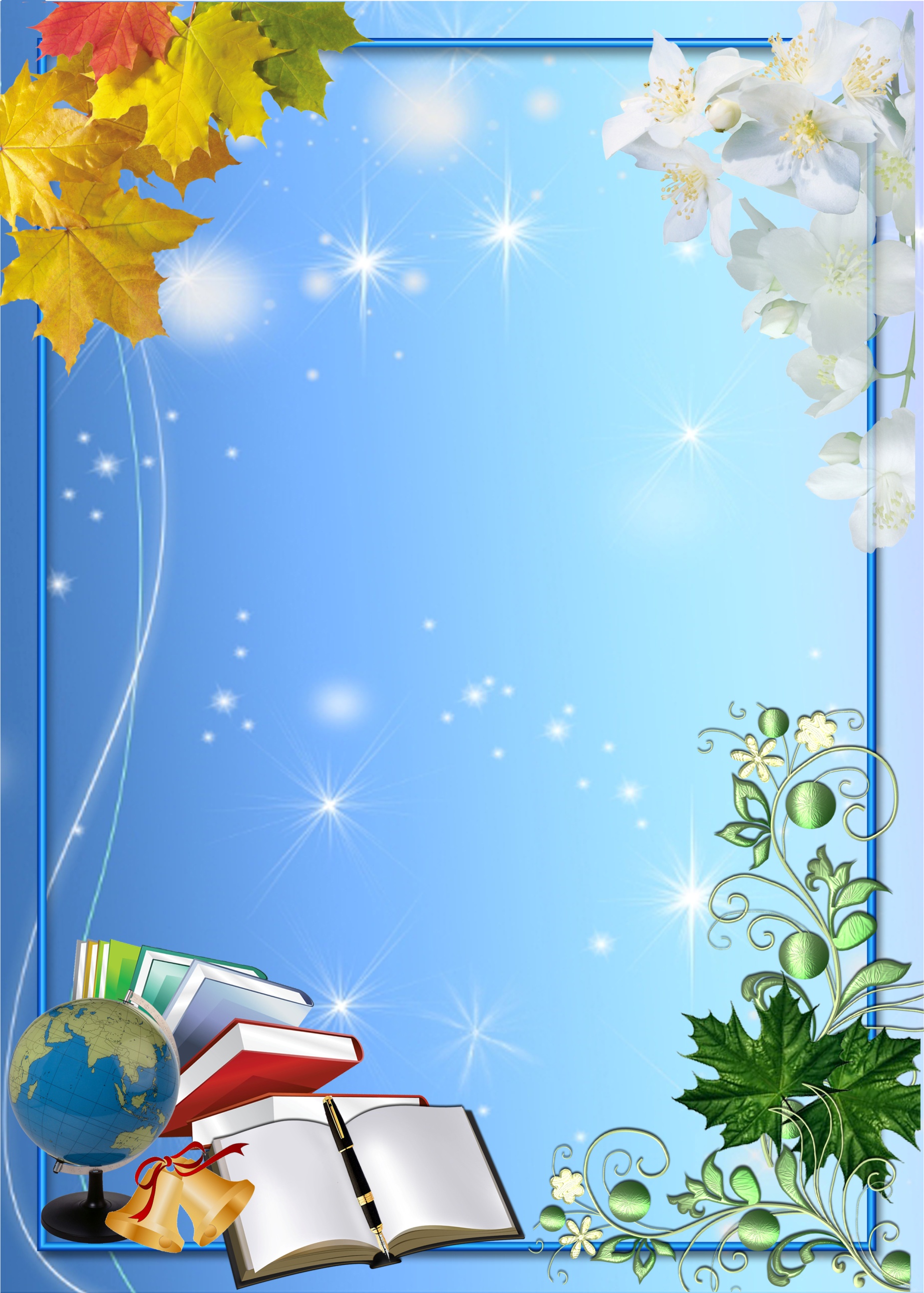 Паспорт навчального закладу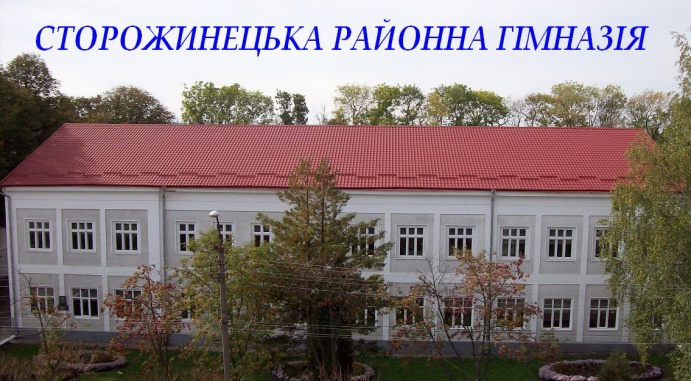 Повна назва: Сторожинецька районна гімназіяТип навчального закладу: загальноосвітній навчальний заклад І-ІІІ ступенівФорма власності: державнаДиректор (ПІБ): Алієва Світлана ПетрівнаПоштова адреса (вкажіть індекс): індекс 59000, м. Сторожинець, вул. Видинівського, 11Телефон (із кодом МТЗ): (03735) 2-14-64, 2-11-53E-mail адреса: stor_ghym@ukr.netВеб-сторінка школи: http://www.gymstor.at.ua/Кількість учнів: 450Кількість класів: 20Кількість учителів: 39Кількість педагогів, які мають сертифікат про проходження навчання за методикою розвитку життєвих навичок і викладають: курс «Захисти себе від ВІЛ» у 9–11 класах: 2Кількість учнів, які навчаються за тренінговою формою: курс «Захисти себе від ВІЛ» у 9–11 класах: 92Наявність тренінгового кабінету: відсутній